	                  Home Schooling 63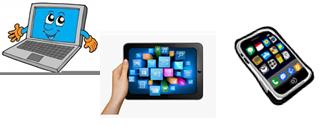 TODAY WE’RE STARTING UNIT 6!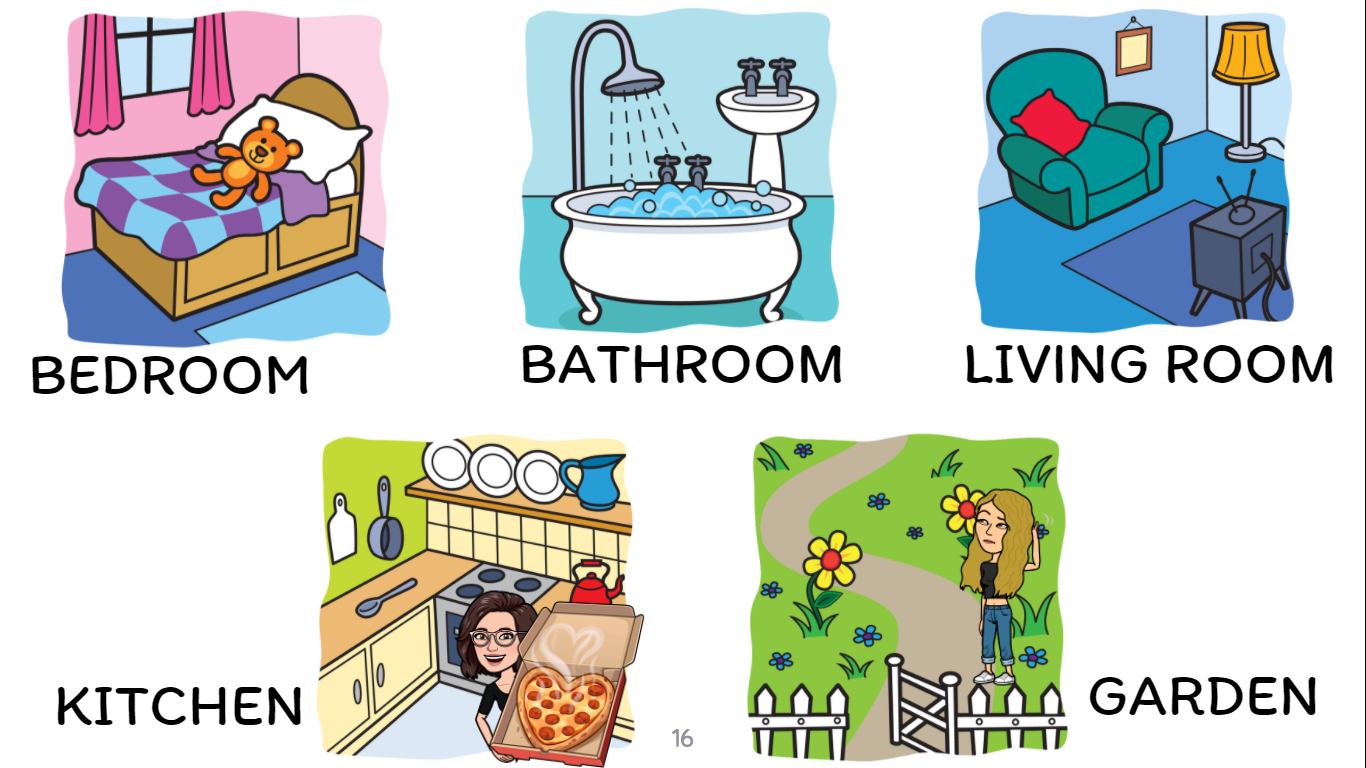 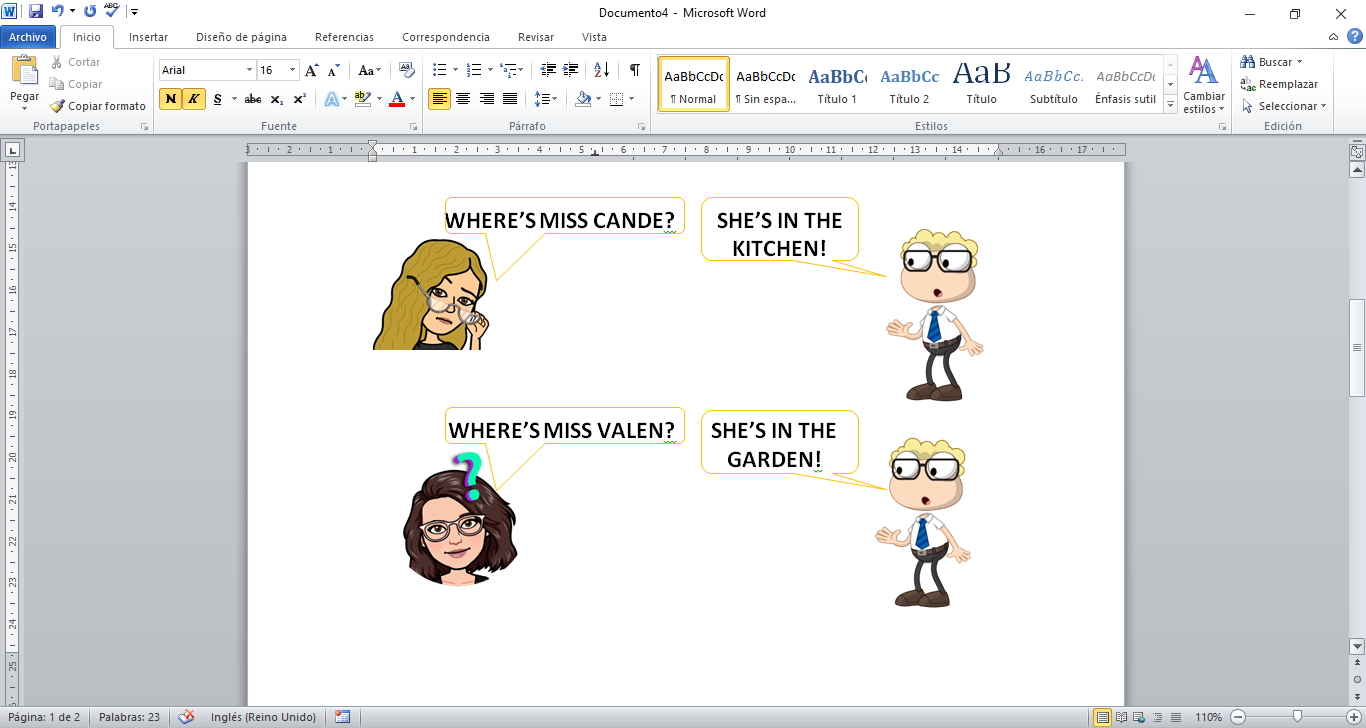 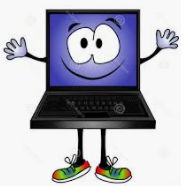 CTRL+CLICK AND WORK ONLINE: https://forms.gle/3eiXpYFfEM7fyXtY8 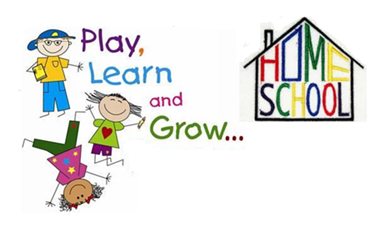 PLEASE PRESS “SUBMIT/SEND” AT THE END OF YOUR ONLINE WORKPOR FAVOR PRESIONAR “ENVIAR” AL FINAL DEL TRABAJO EN LINEA